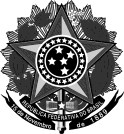 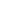 Ministério da Educação Secretaria de Educação Profissional e Tecnológica Instituto Federal de Educação, Ciência e Tecnologia do Rio Grande do Sul Campus Feliz ANEXO II – CURRÍCULO DOCUMENTADONome do/a Candidato/a: _____________________________________________________________________________Endereço Completo:___________________________________________________________________________________ CEP: ________________ Cidade:______________________________________________ Estado: ____________________ Telefone fixo: ______________________________________ Celular:___________________________________________ Email:____________________________________________________________ Data de nascimento: ___/___/______ Naturalidade: ______________________________ Nacionalidade: __________________________________________ Documento de Identidade (RG): ______________________________________ Órgão emissor: _____________ Data de Emissão: ______/______/________________      CPF: ______________________________________________ Sexo: F (    )             M (    ) Instituição em que trabalha atualmente: ____________________________________________________________ Cargo/função: _________________________________________________________________________________________1. FORMAÇÃO SUPERIOR1 (cursos de graduação e pós-graduação concluídos)1.1. Nível GRADUAÇÃO Curso:								Instituição:	1.2. Nível: (   ) 2ª GRADUAÇÃO	(   ) PÓS-GRADUAÇÃOCurso:								Instituição:		2. PRINCIPAIS ATIVIDADES (disciplinas ministradas, direção de escola, tutoria, projetos envolvidos) 2.1 Atividade:							Instituição:Período: 2.2 Atividade:							Instituição:Período: 2.3 Atividade:							Instituição:Período: 3. PRODUÇÃO CIENTÍFICA/ARTÍSTICA RELEVANTE (últimos 05 anos) 4. EXPERIÊNCIA PROFISSIONAL4.1 Cargo/atividade: 					Instituição:Período:4.2 Cargo/atividade: 					Instituição:Período:4.3 Cargo/atividade: 					Instituição:Período: